Fußball ohne Grenzen - wir sind dabei!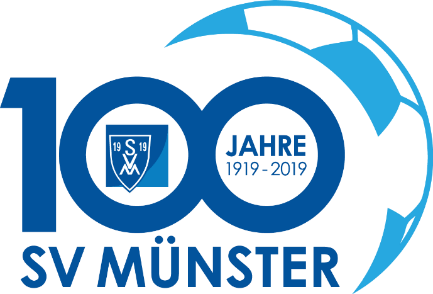 Wir lassen uns die Chance nicht entgehen und nehmen am 17. August 2019 bei „Fußball ohne Grenzen“ teil. Beginn ist um 15.00 Uhr auf dem Sportgelände des SV 1919 Münster. Unser Team:		     Unsere 4 Spieler:		     Unser Motto:		     Unser Kontakt:		     
	(Email oder Handynummer)Mitzubringen sind sportliche Klamotten, 19,19 €uro Teilnahmegebühr und gute Laune. Keine Angst, wir verlangen keine sportlichen Höchstleistungen. Spaß, Spiel und Geselligkeit haben eindeutig Vorrang. Geschicklichkeit mit dem Ball, profanes Fußballwissen und Teamgeist sind sicherlich nicht hinderlich, um die sportlichen Prüfungen zu bestehen. Die 3 Gewinner können sich über 4 Eintrittskarten mit VIP Service bei der Eintracht, bei den Lilien und beim SV Münster freuen. Anmeldung bitte an: 
Thomas Lehr, Auf dem Bürgel 6, 64839 Münster, 
0172 - 68 5 75 16, Fax: 0 60 71 - 63 05 11 oder Email: info@kanadareisen.de